                                                                                                                  Проект  №909 від 21.02.2022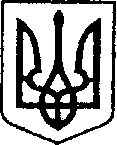 УКРАЇНАЧЕРНІГІВСЬКА ОБЛАСТЬН І Ж И Н С Ь К А    М І С Ь К А    Р А Д А сесія VIII скликанняР І Ш Е Н Н Явід __________2022 р.                   м. Ніжин	                             № Про передачу на балансовий облік майна Відповідно до статей 25, 26, 42, 59, 61, 73 Закону України «Про місцеве самоврядування в Україні», Регламенту Ніжинської міської ради Чернігівської області, затвердженого рішенням Ніжинської міської ради від 27 листопада 2020 року № 3-2/2020, рішення Ніжинської міської ради від 03 травня 2017 року  № 49-23/2017 «Про затвердження Положення про порядок закріплення майна, що є комунальною власністю територіальної громади міста Ніжина, за підприємствами, установами,  організаціями на правах господарського відання або оперативного управління та типових договорів»,  Ніжинська міська рада вирішила:1. Зняти з балансового обліку виконавчого комітету Ніжинської міської ради Чернігівської області та безоплатно передати майно на балансовий облік  комунальному підприємству «Оренда комунального майна»: 2. Зняти з балансового обліку виконавчого комітету Ніжинської міської ради Чернігівської області та безоплатно передати майно на балансовий облік  комунальному підприємству «Виробниче управління комунального господарства»:3. Зняти з балансового обліку виконавчого комітету Ніжинської міської ради Чернігівської області та безоплатно передати майно на балансовий облік  управлінню житлово-комунального господарства та будівництва:4. Виконавчому комітету Ніжинської міської ради, комунальному підприємству «Оренда комунального майна», управлінню житлово-комунального господарства та будівництва, комунальному підприємству «Виробниче управління комунального господарства» здійснити процедуру приймання-передачі зазначеного майна відповідно до вимог чинного законодавства України.5. Начальнику відділу бухгалтерського обліку апарату виконавчого комітету Ніжинської міської ради-головному бухгалтеру Єфіменко Н.Є. забезпечити оприлюднення даного рішення на офіційному сайті Ніжинської міської ради протягом п’яти робочих днів після його прийняття.6. Організацію виконання даного рішення покласти на першого заступника міського голови з питань діяльності виконавчих органів ради  Вовченко Ф.І.            7. Контроль за виконанням даного рішення покласти на постійну комісію міської ради з питань соціально-економічного розвитку, підприємництва, інвестиційної діяльності, бюджету та фінансів  (голова комісії – Мамедов В.Х.).Міський голова							Олександр КОДОЛАПодає:Начальник відділу економікита інвестиційної діяльності                                                       Тетяна ГАВРИШПогоджують:Начальник відділу бухгалтерського обліку апарату виконавчого комітету Ніжинської міської ради —головний бухгалтер						     Наталія ЄФІМЕНКОСекретар міської ради							Юрій ХОМЕНКОПерший заступник міського голови з питаньдіяльності виконавчих органів ради			        Федір ВОВЧЕНКОНачальник фінансового управління			         Людмила ПИСАРЕНКОНачальник відділу юридично-кадрового забезпечення					  В’ячеслав ЛЕГАГолова постійної комісіїміської ради  з питань соціально-економічного розвитку, підприємництва, інвестиційної діяльності, бюджету та фінансів      		                              Володимир МАМЕДОВГолова постійної комісії міської ради зпитань регламенту, законності, охорониправ і свобод громадян, запобігання корупції,адміністративного-територіального устрою,депутатської діяльності та етики				        Валерій САЛОГУБДиректор КП «Оренда комунального майна»                     Оксана ШУМЕЙКОНачальник управління комунального майна  та земельних відносин                                                               Ірина ОНОКАЛОНачальник КП «Виробниче управління комунального господартсва»                                                 Володимир ШПАКНачальник управління житлово-комунального господарства та будівництва                                                               Анатолій КУШНІРЕНКО                                   ПОЯСНЮВАЛЬНА ЗАПИСКАдо проекту рішення___________________«Про передачу на балансовий облік майна»1. Проект рішення про передачу на баланс індивідуально визначеного майна, що знімається з балансу виконавчого комітету Ніжинської міської ради та передається на баланс КП «Оренда комунального майна», Управлінню житлово-комунального господарства та будівництва, КП «Виробниче управління комунального господарства» не передбачає збільшення обсягу фінансування на 2022 рік. Дерев’яні торгівельні кіоски, мобільна сцена для виступів «Зелена сцена» та вуличні урни чавунні були закуплені коштом програми «Децентралізація приносить кращі результати та ефективність» (DOBRE). 2. Проект рішення підготовлений у відповідності до ст. 26, 42, 59, 61, 73 Закону України «Про місцеве самоврядування в Україні», ст. 89, 91 Бюджетного кодексу України, керуючись Регламентом Ніжинської міської ради VІІI скликання затвердженого рішенням Ніжинської міської ради від 27.11.2020 року №3-2/2020.3. Передається на баланс КП «Оренда комунального майна», Управлінню житлово-комунального господарства та будівництва, КП «Виробниче управління комунального господарства».Начальник відділу економікита інвестиційної діяльності                                                       Тетяна ГАВРИШ№з/пІнв. №Найменування майнаРік випускуК-тьОдиниця виміруЦіна,грн.Сума,грн.1Торговий дерев'яний кіоск 2,36 х 2,36 м.20217шт.34 000,00238 000,00Всього7 шт.34 000,00238 000,00№з/пІнв. №Найменування майнаРік випускуК-тьОдиниця виміруЦіна,грн.Сума,грн.1Мобільна сцена для виступів "Зелена сцена" 20211шт.288000,00288 000,00Всього1шт.288000,00288 000,00№з/пІнв. №Найменування майнаРік випускуК-тьОдиниця виміруЦіна,грн.Сума,грн.1Вулична урна чавунна20213шт.5400,0016200,00Всього3шт.5400,0016200,00